	บันทึกข้อความ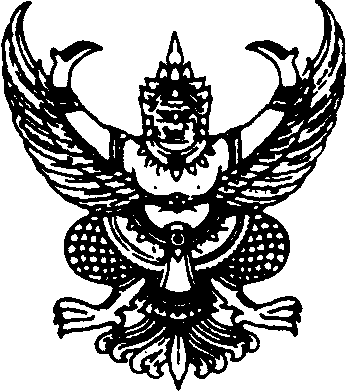 ส่วนราชการ โรงพยาบาลส่งเสริมสุขภาพตำบล............................. โทรศัพท์.............................                                    ที่  บก ๐๖๓๓.    /	วันที่      ............................... ๒๕๖๗         เรื่อง  ขออนุมัติจัดประชุม..........................................................เรียน  สาธารณสุขอำเภอบึงโขงหลงเรื่องเดิม              ตามที่ ............................................................................................................................................              ..................................................................................เพื่อ..................................................................................... ................................................................................................................................................................................................................................................................................ นั้นข้อกฎหมาย	     อาศัยอำนาจตามคำสั่งสำนักงานสาธารณสุขจังหวัดบึงกาฬ ที่ ๗๘ / ๒๕๖๕ ลงวันที่ ๒๖ เมษายน ๒๕๖๕ เรื่องการมอบอำนาจในการอนุมัติ การจัดประชุม การฝึกอบรม การจัดงาน การประชุมระหว่างประเทศและค่าใช้จ่ายต่าง ๆ ข้อ ๑ และข้อ ๑.๓ ข้อพิจารณา	     กลุ่มงาน....................................................... โรงพยาบาลส่งเสริมสุขภาพตำบล............................. ขออนุมัติจัดประชุม.............................................................................................................................................. ในวันที่ ...................................................................... ณ .............................................................................                ข้อเสนอ		 จึงเรียนมาเพื่อโปรดพิจารณา    (...................................................)  ตำแหน่ง.............................................       ............................................     (................................................)ผู้อำนวยการโรงพยาบาลส่งเสริมสุขภาพ			         อนุมัติ   ตำบล.........................................                     (นายชาญศักดิ์  ครองสิงห์)                    สาธารณสุขอำเภอบึงโขงหลง